2021年3月1日至2021年3月15日沈阳市新增可办证商品房楼盘明细2021年3月1日至2021年3月15日沈阳市新增可办证商品房楼盘明细2021年3月1日至2021年3月15日沈阳市新增可办证商品房楼盘明细开发企业项目名称房屋地址沈阳茗乔房地产开发有限公司居住、商业沈阳经济技术开发区浑河六街2-4号浑河六街2-7号浑河六街2-3号浑河六街2-9号浑河六街2-5号浑河六街2-8号浑河六街2号浑河六街2-1号浑河六街2-6号浑河六街2-2号沈阳蒲河房地产开发有限公司古城南二期沈北新区蒲升路19-25号沈北新区蒲升路19-12号沈北新区蒲升路19-5号沈北新区蒲升路19-27号沈北新区蒲升路19-21号沈北新区蒲升路19-14号沈北新区蒲升路19-2号沈北新区蒲升路19-26号沈北新区蒲升路19-19号沈北新区蒲升路19-1号沈北新区蒲升路19-7号沈北新区蒲升路19-38号沈北新区蒲升路19-37号沈北新区蒲升路19-31号沈北新区蒲升路19-32号沈北新区蒲升路19-6号沈北新区蒲升路19-13号沈北新区蒲升路19-20号辽宁保利实业有限公司住宅、商业和平区红椿路38-28号甲和平区红椿路38-28号和平区红椿路30甲2号和平区红椿路30甲4号和平区红椿路30甲3号和平区红椿路38-27号和平区红椿路38-20号和平区红椿路38-19号和平区红椿路38-26号沈阳银基置业有限公司居住沈河区沈水路600-29号沈河区沈水路600-30号沈河区沈水路600-31号沈河区沈水路600-26号沈河区沈水路600-27号沈河区沈水路600-28号沈河区沈水路600-23号沈河区沈水路600-24号沈河区沈水路600-38号沈河区沈水路600-19号沈河区沈水路600-20号沈河区沈水路600-21号沈河区沈水路600-34号沈河区沈水路600-33号沈河区沈水路600-32号沈河区沈水路600-37号沈河区沈水路600-36号沈河区沈水路600-35号沈河区沈水路600-22号沈阳中冶时代置业有限公司住宅、商业和平区胜利南街536号沈阳银亿房地产开发有限公司居住、商业于洪区辉山西路23-10号于洪区辉山西路21-9号于洪区辉山西路25-10号于洪区辉山西路27-9号于洪区辉山西路25-9号于洪区辉山西路27-3号于洪区辉山西路21-2号于洪区辉山西路27-1号于洪区辉山西路21-11号于洪区辉山西路21-10号于洪区辉山西路25-11号于洪区辉山西路25-9号华润万家置业（沈阳）有限公司居住、商业和平区和康街65-8号沈阳吉天置业有限公司居住、商业浑南区东陵南街18-156号沈阳正达红阳房地产有限公司住宅浑南新区南堤东路1-1号浑南新区南堤东路1-3号浑南新区南堤东路1-4号浑南新区南堤东路1-5号沈阳辉尊置业有限公司旭辉铂悦花园一期铁西区北二中路20甲13号铁西区北二中路20甲29号铁西区北二中路20甲30号沈阳欣美房地产开发有限公司居住、商业沈阳经济技术开发区浑河十三街26-2号沈阳皇家枫景地产置业有限责任公司皇家枫景浑南区满堂1206-66号浑南区满堂1206-67号辽宁长涛置业有限公司居住、商业于洪区文大路508-10号于洪区文大路502号于洪区文大路504-13号于洪区文大路502-11号于洪区文大路502-3号于洪区文大路502-4号于洪区文大路502-1号于洪区文大路502-2号于洪区文大路504-12号于洪区文大路504号于洪区文大路508-1号于洪区文大路508-5甲号于洪区文大路502-4甲号于洪区文大路502-5甲号于洪区文大路506-1号于洪区文大路504-4甲号于洪区文大路508-9号于洪区文大路504-4号于洪区文大路504-1号于洪区文大路508-2号于洪区文大路504-5甲号于洪区文大路508-3号于洪区文大路506-3号于洪区文大路504-2号于洪区文大路508号于洪区文大路506-2号于洪区文大路504-3号于洪区文大路508-4甲号于洪区文大路506-4甲号于洪区文大路506号于洪区文大路508-4号于洪区文大路506-4号于洪区文大路506-11号于洪区文大路508-8号于洪区文大路506-10号于洪区文大路504-11号于洪区文大路502-10号于洪区文大路502-9号于洪区文大路506-12号于洪区文大路504-10号于洪区文大路504-9号于洪区文大路504-15号于洪区文大路508-11号沈阳华新西联房地产开发有限公司商业沈阳经济技术开发区浑河六街9-1号浑河六街9-2号浑河六街9-3号浑河六街9-4号沈阳绿地香颂置业有限公司居住、商业浑南区智慧大街6-47号浑南区智慧大街6-48号浑南区智慧大街6-49号沈阳华海房屋开发有限公司华海.蓝境2期沈北新区道义三街6-16号沈北新区道义三街6-17号沈北新区道义三街6-18号沈北新区道义三街6-19号沈北新区道义三街6-20号沈阳市铁西区城建开发有限责任公司居住、商业铁西区北一中路18号深航（沈阳）置业有限公司居住、商业和平区长白三街6-5号和平区长白三街6-6号沈阳唐轩新北置业有限公司唐轩﹒北廷沈北新区蒲新路13-24号沈北新区蒲新路13-35号沈北新区蒲新路13-9号沈北新区蒲新路13-23号沈北新区蒲新路13-10号沈北新区蒲新路13-16号沈北新区蒲新路13-17号沈北新区蒲新路13-7号沈北新区蒲新路13-8号沈北新区蒲新路13-22号沈北新区蒲新路13-29号沈北新区蒲新路13-15号沈阳万科融祥房地产开发有限公司住宅、商业和平区领事馆路66-9号和平区领事馆路66-7号和平区领事馆路66-18号和平区领事馆路66-14号和平区领事馆路66-15号辽宁津通高科建设有限公司津通智慧谷园区沈北新区秋月湖街66-28号沈北新区秋月湖街66-29号沈北新区秋月湖街66-25号沈北新区秋月湖街66-23号沈北新区秋月湖街66-24号沈北新区秋月湖街66-33号沈北新区秋月湖街66-40号沈北新区秋月湖街66-20号沈北新区秋月湖街66-19号沈北新区秋月湖街66-34号沈北新区秋月湖街66-18号沈阳万科达苏房地产开发有限公司居住、商业苏家屯区雪莲街47-3号苏家屯区雪莲街47-2号苏家屯区雪莲街47-1号苏家屯区雪莲街47-6号苏家屯区雪莲街47-5号苏家屯区雪莲街47-4号沈阳金地致成房地产开发有限公司居住、商业沈河区五爱街85-15号沈河区五爱街85-14号沈河区五爱街85-13号沈河区五爱街85-16号沈河区五爱街85-17号沈河区五爱街85-3号沈阳越秀地产有限公司居住、商业沈河区南塔街165-7号沈河区南塔街165-12号沈河区南塔街165-3号沈河区南塔街165-2号沈阳金地华城置业有限公司居住、商业浑南区南堤东路57-90号浑南区南堤东路57-91号浑南区南堤东路57-95号浑南区南堤东路57-101号浑南区南堤东路57-89号浑南区南堤东路57-98号沈阳福融房地产开发有限责任公司商业浑南区世纪路2-4号沈阳荣盛中天房地产开发有限公司居住、商业浑南区浑南东路67-12号沈阳中海嘉业房地产开发有限公司居住、商业浑南区高深东路7-6号浑南区高深东路7-5号浑南区高深东路7-3号浑南区高深东路7-2号浑南区高深东路7-1号浑南区高深东路7-9号浑南区高深东路7-8号浑南区高深东路7-7号可办证商品房楼盘查询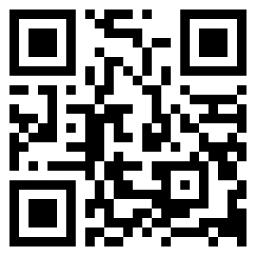 